РОССИЙСКАЯ ФЕДЕРАЦИЯ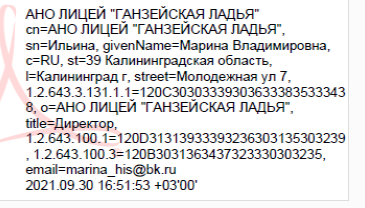 Калининградская областьАвтономная некоммерческая организацияКалининградский общеобразовательный экономический лицей «Ганзейская ладья»Протокол заседания педагогического совета«29» августа 2021 года                                                                                                            № 6ПОВЕСТКА ДНЯО результатах 2020-2021 учебного года. Выступление Самариной Веры Ивановны, заместителя директора АНО Лицей ″Ганзейская ладья" по УР.О ГИА 2020 г. в 9-х, 11-х классах. Выступление Самариной Веры Ивановны, заместителя директора АНО Лицей ″Ганзейская ладья" по УР.О работе лицея после перехода на  новые ФГОС. Выступление Сазановой Жанны Станиславовны, заместителя директора АНО Лицей ″Ганзейская ладья" по НМР.Об утверждении Дорожной карты школы по введению обновленных ФГОС НОО, ФГОС ООО.ПРИСУТСТВОВАЛИ:  30 человек.СЛУШАЛИ:Самарину Веру Ивановну, заместителя директора АНО Лицей ″Ганзейская ладья" по УР, о результатах первого полугодия.Самарину Веру Ивановну, заместителя директора АНО Лицей ″Ганзейская ладья" по УР, о ГИА 2020 г. в 9-х, 11-х классах.Сазанову Жанну Станиславовну, заместителя директора АНО Лицей ″Ганзейская ладья" по НМР,  по вопросу о работе лицея после перехода на  новые ФГОС.Представлен проект школьной дорожной карты по введению ФГОС НОО, ФГОС. ООО).Ильину Марину Владимировну, директора АНО Лицей ″Ганзейская ладья", о проведении общешкольного родительского собрания, посвящённого переходу на обновлённые ФГОС НОО, ФГОС ООО в м2022 – 2027 годов.Сазанову Жанну Станиславовну, заместителя директора АНО Лицей ″Ганзейская ладья" по НМР,  по вопросу о результатах муниципального этапа ВсОШ 2021-2022 года.ПРЕДЛОЖИЛИ:- утвердить проект школьной дорожной карты по введению ФГОС НОО, ФГОС. ООО.ПРОГОЛОСВАЛИ:«За» – единогласно                   Директор                                                                                          М.В. Ильина 